13th January 2021Learning objective: I understand how to add two numbers together.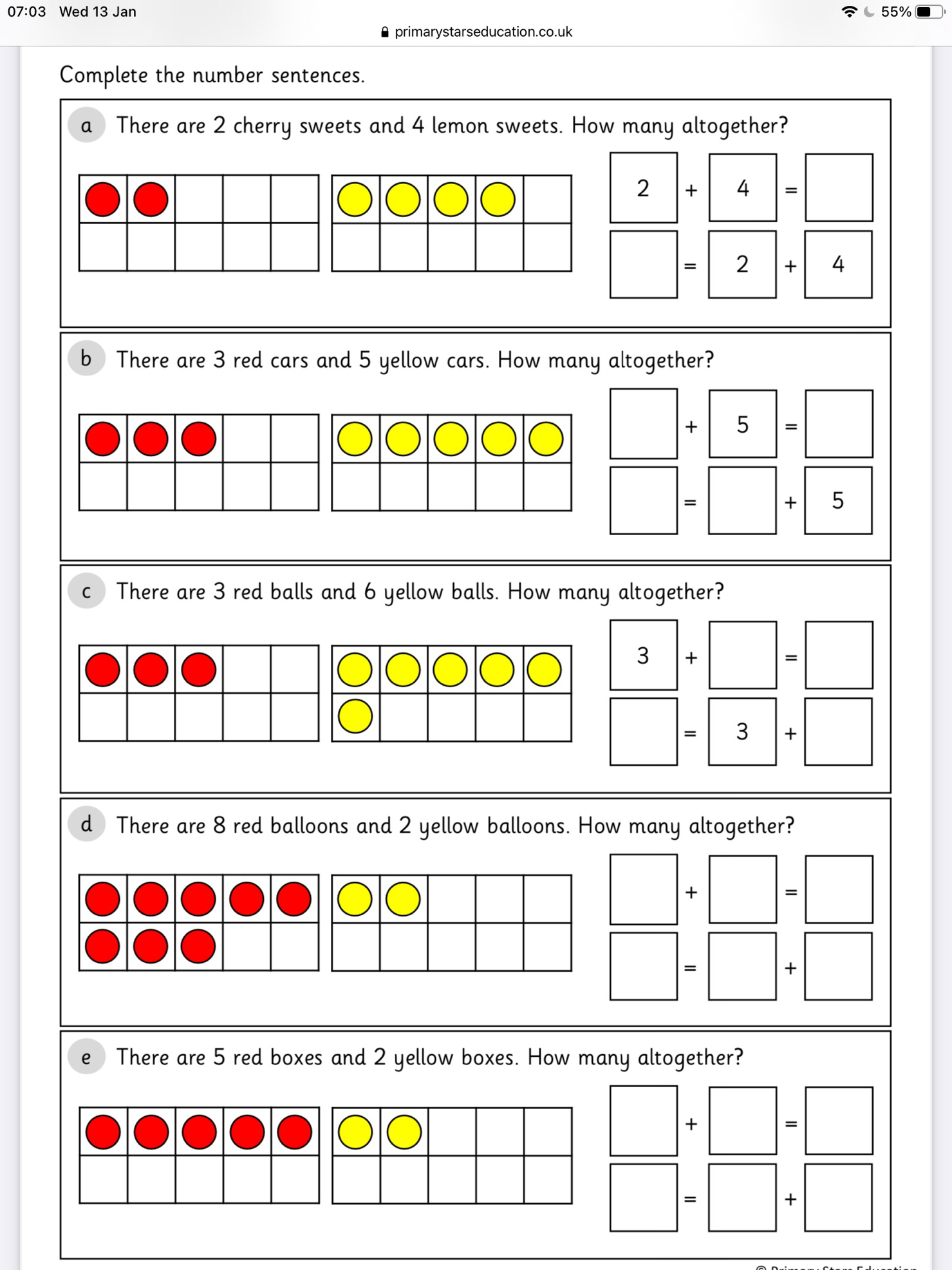 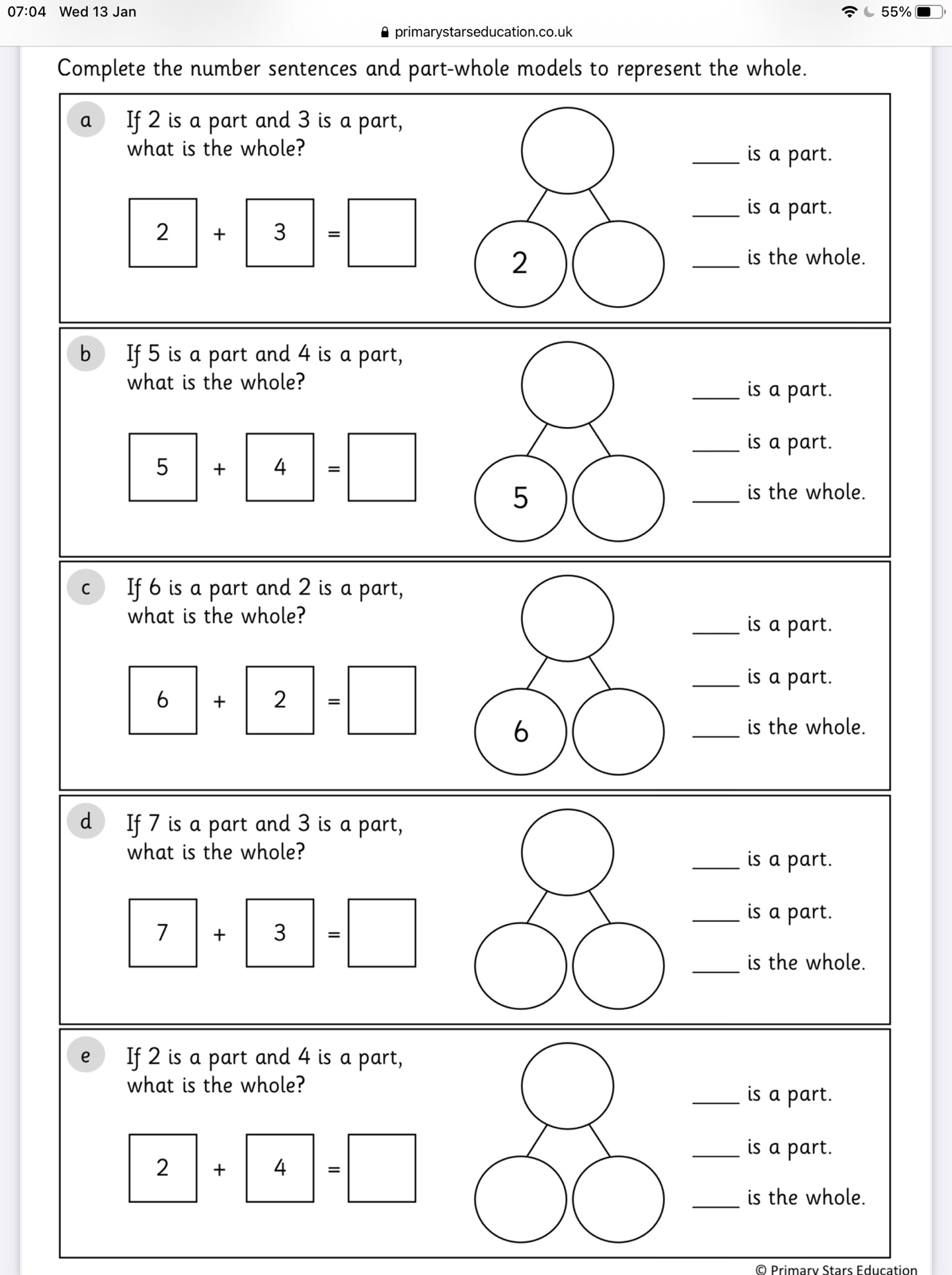 